提醒的話：1. 請同學詳細填寫，這樣老師較好做統整，學弟妹也較清楚你提供的意見，謝謝！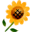 2. 甄選學校、科系請填全名；甄選方式與過程內容書寫不夠請續寫背面。         3. 可直接上輔導處網站https://sites.google.com/a/yphs.tw/yphsc/「甄選入學」區下載本表格，    以電子檔郵寄至yphs316@gmail.com信箱，感謝你！　　　　　              甄選學校甄選學校輔仁大學輔仁大學輔仁大學輔仁大學甄選學系甄選學系電機工程學系電腦與通訊組電機工程學系電腦與通訊組學生學測分數國英數社自總■大學個人申請□科技校院申請入學□軍事校院■大學個人申請□科技校院申請入學□軍事校院■大學個人申請□科技校院申請入學□軍事校院■正取□備取□未錄取■正取□備取□未錄取學測分數13127121256■大學個人申請□科技校院申請入學□軍事校院■大學個人申請□科技校院申請入學□軍事校院■大學個人申請□科技校院申請入學□軍事校院■正取□備取□未錄取■正取□備取□未錄取甄選方式與過程■學測佔(  50  %)國文*（ 1  ），英文*（ 1  ），數學*（ 1  ），社會*（  X  ），自然*（ 1  ）■面試佔(  15   %)一、形式：（教授：學生）人數=（3：4），方式：  看投影片輪流回答選擇題   二、題目：全部選擇題，大概有15題。教授說是時事題，可是我很多不知道。有一題安培右手，一題開掌定則，要會比。其他的題目就很弔詭了，像是:*突破77K的物質是?*200V的峰值約多少?*alphago是哪家公司創的?*史上第一所造車廠是?*手機增加功率所使用的半導體材料是?(不是矽)*手機無線電電波波長是?*3G、4G的G是什麼意思?■審查資料佔( 35  %)  或  □術科實作佔(     %)  或  □小論文佔(     %)□其他佔(     %)，請註明其他方式，如：面談與認識本系■學測佔(  50  %)國文*（ 1  ），英文*（ 1  ），數學*（ 1  ），社會*（  X  ），自然*（ 1  ）■面試佔(  15   %)一、形式：（教授：學生）人數=（3：4），方式：  看投影片輪流回答選擇題   二、題目：全部選擇題，大概有15題。教授說是時事題，可是我很多不知道。有一題安培右手，一題開掌定則，要會比。其他的題目就很弔詭了，像是:*突破77K的物質是?*200V的峰值約多少?*alphago是哪家公司創的?*史上第一所造車廠是?*手機增加功率所使用的半導體材料是?(不是矽)*手機無線電電波波長是?*3G、4G的G是什麼意思?■審查資料佔( 35  %)  或  □術科實作佔(     %)  或  □小論文佔(     %)□其他佔(     %)，請註明其他方式，如：面談與認識本系■學測佔(  50  %)國文*（ 1  ），英文*（ 1  ），數學*（ 1  ），社會*（  X  ），自然*（ 1  ）■面試佔(  15   %)一、形式：（教授：學生）人數=（3：4），方式：  看投影片輪流回答選擇題   二、題目：全部選擇題，大概有15題。教授說是時事題，可是我很多不知道。有一題安培右手，一題開掌定則，要會比。其他的題目就很弔詭了，像是:*突破77K的物質是?*200V的峰值約多少?*alphago是哪家公司創的?*史上第一所造車廠是?*手機增加功率所使用的半導體材料是?(不是矽)*手機無線電電波波長是?*3G、4G的G是什麼意思?■審查資料佔( 35  %)  或  □術科實作佔(     %)  或  □小論文佔(     %)□其他佔(     %)，請註明其他方式，如：面談與認識本系■學測佔(  50  %)國文*（ 1  ），英文*（ 1  ），數學*（ 1  ），社會*（  X  ），自然*（ 1  ）■面試佔(  15   %)一、形式：（教授：學生）人數=（3：4），方式：  看投影片輪流回答選擇題   二、題目：全部選擇題，大概有15題。教授說是時事題，可是我很多不知道。有一題安培右手，一題開掌定則，要會比。其他的題目就很弔詭了，像是:*突破77K的物質是?*200V的峰值約多少?*alphago是哪家公司創的?*史上第一所造車廠是?*手機增加功率所使用的半導體材料是?(不是矽)*手機無線電電波波長是?*3G、4G的G是什麼意思?■審查資料佔( 35  %)  或  □術科實作佔(     %)  或  □小論文佔(     %)□其他佔(     %)，請註明其他方式，如：面談與認識本系■學測佔(  50  %)國文*（ 1  ），英文*（ 1  ），數學*（ 1  ），社會*（  X  ），自然*（ 1  ）■面試佔(  15   %)一、形式：（教授：學生）人數=（3：4），方式：  看投影片輪流回答選擇題   二、題目：全部選擇題，大概有15題。教授說是時事題，可是我很多不知道。有一題安培右手，一題開掌定則，要會比。其他的題目就很弔詭了，像是:*突破77K的物質是?*200V的峰值約多少?*alphago是哪家公司創的?*史上第一所造車廠是?*手機增加功率所使用的半導體材料是?(不是矽)*手機無線電電波波長是?*3G、4G的G是什麼意思?■審查資料佔( 35  %)  或  □術科實作佔(     %)  或  □小論文佔(     %)□其他佔(     %)，請註明其他方式，如：面談與認識本系■學測佔(  50  %)國文*（ 1  ），英文*（ 1  ），數學*（ 1  ），社會*（  X  ），自然*（ 1  ）■面試佔(  15   %)一、形式：（教授：學生）人數=（3：4），方式：  看投影片輪流回答選擇題   二、題目：全部選擇題，大概有15題。教授說是時事題，可是我很多不知道。有一題安培右手，一題開掌定則，要會比。其他的題目就很弔詭了，像是:*突破77K的物質是?*200V的峰值約多少?*alphago是哪家公司創的?*史上第一所造車廠是?*手機增加功率所使用的半導體材料是?(不是矽)*手機無線電電波波長是?*3G、4G的G是什麼意思?■審查資料佔( 35  %)  或  □術科實作佔(     %)  或  □小論文佔(     %)□其他佔(     %)，請註明其他方式，如：面談與認識本系■學測佔(  50  %)國文*（ 1  ），英文*（ 1  ），數學*（ 1  ），社會*（  X  ），自然*（ 1  ）■面試佔(  15   %)一、形式：（教授：學生）人數=（3：4），方式：  看投影片輪流回答選擇題   二、題目：全部選擇題，大概有15題。教授說是時事題，可是我很多不知道。有一題安培右手，一題開掌定則，要會比。其他的題目就很弔詭了，像是:*突破77K的物質是?*200V的峰值約多少?*alphago是哪家公司創的?*史上第一所造車廠是?*手機增加功率所使用的半導體材料是?(不是矽)*手機無線電電波波長是?*3G、4G的G是什麼意思?■審查資料佔( 35  %)  或  □術科實作佔(     %)  或  □小論文佔(     %)□其他佔(     %)，請註明其他方式，如：面談與認識本系■學測佔(  50  %)國文*（ 1  ），英文*（ 1  ），數學*（ 1  ），社會*（  X  ），自然*（ 1  ）■面試佔(  15   %)一、形式：（教授：學生）人數=（3：4），方式：  看投影片輪流回答選擇題   二、題目：全部選擇題，大概有15題。教授說是時事題，可是我很多不知道。有一題安培右手，一題開掌定則，要會比。其他的題目就很弔詭了，像是:*突破77K的物質是?*200V的峰值約多少?*alphago是哪家公司創的?*史上第一所造車廠是?*手機增加功率所使用的半導體材料是?(不是矽)*手機無線電電波波長是?*3G、4G的G是什麼意思?■審查資料佔( 35  %)  或  □術科實作佔(     %)  或  □小論文佔(     %)□其他佔(     %)，請註明其他方式，如：面談與認識本系■學測佔(  50  %)國文*（ 1  ），英文*（ 1  ），數學*（ 1  ），社會*（  X  ），自然*（ 1  ）■面試佔(  15   %)一、形式：（教授：學生）人數=（3：4），方式：  看投影片輪流回答選擇題   二、題目：全部選擇題，大概有15題。教授說是時事題，可是我很多不知道。有一題安培右手，一題開掌定則，要會比。其他的題目就很弔詭了，像是:*突破77K的物質是?*200V的峰值約多少?*alphago是哪家公司創的?*史上第一所造車廠是?*手機增加功率所使用的半導體材料是?(不是矽)*手機無線電電波波長是?*3G、4G的G是什麼意思?■審查資料佔( 35  %)  或  □術科實作佔(     %)  或  □小論文佔(     %)□其他佔(     %)，請註明其他方式，如：面談與認識本系■學測佔(  50  %)國文*（ 1  ），英文*（ 1  ），數學*（ 1  ），社會*（  X  ），自然*（ 1  ）■面試佔(  15   %)一、形式：（教授：學生）人數=（3：4），方式：  看投影片輪流回答選擇題   二、題目：全部選擇題，大概有15題。教授說是時事題，可是我很多不知道。有一題安培右手，一題開掌定則，要會比。其他的題目就很弔詭了，像是:*突破77K的物質是?*200V的峰值約多少?*alphago是哪家公司創的?*史上第一所造車廠是?*手機增加功率所使用的半導體材料是?(不是矽)*手機無線電電波波長是?*3G、4G的G是什麼意思?■審查資料佔( 35  %)  或  □術科實作佔(     %)  或  □小論文佔(     %)□其他佔(     %)，請註明其他方式，如：面談與認識本系■學測佔(  50  %)國文*（ 1  ），英文*（ 1  ），數學*（ 1  ），社會*（  X  ），自然*（ 1  ）■面試佔(  15   %)一、形式：（教授：學生）人數=（3：4），方式：  看投影片輪流回答選擇題   二、題目：全部選擇題，大概有15題。教授說是時事題，可是我很多不知道。有一題安培右手，一題開掌定則，要會比。其他的題目就很弔詭了，像是:*突破77K的物質是?*200V的峰值約多少?*alphago是哪家公司創的?*史上第一所造車廠是?*手機增加功率所使用的半導體材料是?(不是矽)*手機無線電電波波長是?*3G、4G的G是什麼意思?■審查資料佔( 35  %)  或  □術科實作佔(     %)  或  □小論文佔(     %)□其他佔(     %)，請註明其他方式，如：面談與認識本系心得與建議◎審查資料製作建議：面試佔分很低，而且教授只要你回答ABCD就好，也不會問你為什麼，同學們的答案都可以互相聽到，也不用自我介紹，平常心就好。◎整體準備方向與建議：◎審查資料製作建議：面試佔分很低，而且教授只要你回答ABCD就好，也不會問你為什麼，同學們的答案都可以互相聽到，也不用自我介紹，平常心就好。◎整體準備方向與建議：◎審查資料製作建議：面試佔分很低，而且教授只要你回答ABCD就好，也不會問你為什麼，同學們的答案都可以互相聽到，也不用自我介紹，平常心就好。◎整體準備方向與建議：◎審查資料製作建議：面試佔分很低，而且教授只要你回答ABCD就好，也不會問你為什麼，同學們的答案都可以互相聽到，也不用自我介紹，平常心就好。◎整體準備方向與建議：◎審查資料製作建議：面試佔分很低，而且教授只要你回答ABCD就好，也不會問你為什麼，同學們的答案都可以互相聽到，也不用自我介紹，平常心就好。◎整體準備方向與建議：◎審查資料製作建議：面試佔分很低，而且教授只要你回答ABCD就好，也不會問你為什麼，同學們的答案都可以互相聽到，也不用自我介紹，平常心就好。◎整體準備方向與建議：◎審查資料製作建議：面試佔分很低，而且教授只要你回答ABCD就好，也不會問你為什麼，同學們的答案都可以互相聽到，也不用自我介紹，平常心就好。◎整體準備方向與建議：◎審查資料製作建議：面試佔分很低，而且教授只要你回答ABCD就好，也不會問你為什麼，同學們的答案都可以互相聽到，也不用自我介紹，平常心就好。◎整體準備方向與建議：◎審查資料製作建議：面試佔分很低，而且教授只要你回答ABCD就好，也不會問你為什麼，同學們的答案都可以互相聽到，也不用自我介紹，平常心就好。◎整體準備方向與建議：◎審查資料製作建議：面試佔分很低，而且教授只要你回答ABCD就好，也不會問你為什麼，同學們的答案都可以互相聽到，也不用自我介紹，平常心就好。◎整體準備方向與建議：◎審查資料製作建議：面試佔分很低，而且教授只要你回答ABCD就好，也不會問你為什麼，同學們的答案都可以互相聽到，也不用自我介紹，平常心就好。◎整體準備方向與建議：E-mail手機